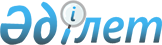 О внесении изменений в решение Уйгурского районного маслихата от 25 декабря 2017 года № 6-24-149 "О бюджетах сельских округов Уйгурского района на 2018-2020 годы"Решение Уйгурского районного маслихата Алматинской области от 2 марта 2018 года № 6-27-162. Зарегистрировано Департаментом юстиции Алматинской области 15 марта 2018 года № 4555
      В соответствии с пунктом 4 статьи 106 Бюджетного кодекса Республики Казахстан от 4 декабря 2008 года, подпунктом 1) пункта 1 статьи 6 Закона Республики Казахстан от 23 января 2001 года "О местном государственном управлении и самоуправлении в Республике Казахстан", Уйгурский районный маслихат РЕШИЛ:
      1. Внести в решение Уйгурского районного маслихата "О бюджетах сельских округов Уйгурского района на 2018-2020 годы" от 25 декабря 2017 года № 6-24-149 (зарегистрирован в Реестре государственной регистрации нормативных правовых актов № 4485, опубликован 06 февраля 2018 года в эталонном контрольном банке нормативно правовых актов Республики Казахстан в электронном виде) следующие изменения:
      пункты 1, 2, 3, 5, 9, 10, 11, 13 указанного решения изложить в новой редакции:
      "1. Утвердить бюджет Шонжынского сельского округа на 2018-2020 годы согласно приложениям 1, 2, 3 к настоящему решению соответственно, в том числе на 2018 год в следующих объемах:
      1) доходы 299788 тысячи тенге, в том числе:
      налоговые поступления 91802 тысяч тенге;
      поступления трансфертов 207986 тысяч тенге, в том числе:
      целевые текущие трансферты 58500 тысяч тенге;
      субвенции 149486 тысяч тенге;
      2) затраты 299788 тысяч тенге;
      3) чистое бюджетное кредитование 0 тенге, в том числе:
      бюджетные кредиты 0 тенге;
      погашение бюджетных кредитов 0 тенге;
      4) сальдо по операциям с финансовыми активами 0 тенге;
      5) дефицит (профицит) бюджета (-) 0 тенге;
      6) финансирование дефицита (использование профицита) бюджета 0 тенге.";
      "2. Утвердить бюджет Сумбинского сельского округа на 2018-2020 годы согласно приложениям 4, 5, 6 к настоящему решению соответственно, в том числе на 2018 год в следующих объемах:
      1) доходы 75040 тысяч тенге, в том числе:
      налоговые поступления 5819 тысяч тенге;
      поступления трансфертов 69221 тысяча тенге, в том числе:
      целевые текущие трансферты 7026 тысяч тенге;
      субвенции 62195 тысяч тенге;
      2) затраты 75040 тысяч тенге;
      3) чистое бюджетное кредитование 0 тенге, в том числе:
      бюджетные кредиты 0 тенге;
      погашение бюджетных кредитов 0 тенге;
      4) сальдо по операциям с финансовыми активами 0 тенге;
      5) дефицит (профицит) бюджета (-) 0 тенге;
      6) финансирование дефицита (использование профицита) бюджета 0 тенге.";
      "3. Утвердить бюджет Киргизсайского сельского округа на 2018-2020 годы согласно приложениям 7, 8, 9 к настоящему решению соответственно, в том числе на 2018 год в следующих объемах:
      1) доходы 22609 тысяч тенге, в том числе:
      налоговые поступления 3973 тысяч тенге;
      поступления трансфертов 18636 тысяч тенге, в том числе:
      целевые текущие трансферты 1950 тысяч тенге;
      субвенции 16686 тысяч тенге;
      2) затраты 22609 тысяч тенге;
      3) чистое бюджетное кредитование 0 тенге, в том числе:
      бюджетные кредиты 0 тенге;
      погашение бюджетных кредитов 0 тенге;
      4) сальдо по операциям с финансовыми активами 0 тенге;
      5) дефицит (профицит) бюджета (-) 0 тенге;
      6) финансирование дефицита (использование профицита) бюджета 0 тенге.";
      "5. Утвердить бюджет Аватского сельского округа на 2018-2020 годы согласно приложениям 13,14,15, к настоящему решению соответственно, в том числе на 2018 год в следующих объемах:
      1) доходы 18504 тысяч тенге, в том числе:
      налоговые поступления 5218 тысяч тенге;
      поступления трансфертов 13286 тысяч тенге, в том числе:
      субвенции 13286 тысяч тенге;
      2) затраты 18504 тысяч тенге;
      3) чистое бюджетное кредитование 0 тенге, в том числе:
      бюджетные кредиты 0 тенге;
      погашение бюджетных кредитов 0 тенге;
      4) сальдо по операциям с финансовыми активами 0 тенге;
      5) дефицит (профицит) бюджета (-) 0 тенге;
      6) финансирование дефицита (использование профицита) бюджета 0 тенге.";
      "9. Утвердить бюджет Кетпенского сельского округа на 2018-2020 годы согласно приложениям 25, 26, 27 к настоящему решению соответственно, в том числе на 2018 год в следующих объемах:
      1) доходы 103110 тысяч тенге, в том числе:
      налоговые поступления 5073 тысяч тенге;
      поступления трансфертов 98037 тысяч тенге, в том числе:
      субвенции 98037 тысяч тенге;
      2) затраты 103110 тысяч тенге;
      3) чистое бюджетное кредитование 0 тенге, в том числе:
      бюджетные кредиты 0 тенге;
      погашение бюджетных кредитов 0 тенге;
      4) сальдо по операциям с финансовыми активами 0 тенге;
      5) дефицит (профицит) бюджета (-) 0 тенге;
      6) финансирование дефицита (использование профицита) бюджета 0 тенге.";
      "10. Утвердить бюджет Мало-Диханского сельского округа на 2018-2020 годы согласно приложениям 28, 29, 30 к настоящему решению соответственно, в том числе на 2018 год в следующих объемах:
      1) доходы 22808 тысяч тенге, в том числе:
      налоговые поступления 6714 тысяч тенге;
      поступления трансфертов 16094 тысяч тенге, в том числе:
      целевые текущие трансферты 1950 тысяч тенге;
      субвенции 14144 тысяч тенге;
      2) затраты 22808 тысяч тенге;
      3) чистое бюджетное кредитование 0 тенге, в том числе:
      бюджетные кредиты 0 тенге;
      погашение бюджетных кредитов 0 тенге;
      4) сальдо по операциям с финансовыми активами 0 тенге;
      5) дефицит (профицит) бюджета (-) 0 тенге;
      6) финансирование дефицита (использование профицита) бюджета 0 тенге.";
      "11. Утвердить бюджет Калжатского сельского округа на 2018-2020 годы согласно приложениям 31, 32, 33 к настоящему решению соответственно, в том числе на 2018 год в следующих объемах:
      1) доходы 25275 тысяч тенге, в том числе:
      налоговые поступления 6457 тысяч тенге;
      поступления трансфертов 18818 тысяч тенге, в том числе:
      целевые текущие трансферты 4032 тысяч тенге;
      субвенции 14786 тысяч тенге;
      2) затраты 25275 тысяч тенге;
      3) чистое бюджетное кредитование 0 тенге, в том числе:
      бюджетные кредиты 0 тенге;
      погашение бюджетных кредитов 0 тенге;
      4) сальдо по операциям с финансовыми активами 0 тенге;
      5) дефицит (профицит) бюджета (-) 0 тенге;
      6) финансирование дефицита (использование профицита) бюджета 0 тенге.";
      "13. Утвердить бюджет Таскарасуского сельского округа на 2018-2020 годы согласно приложениям 37, 38, 39 к настоящему решению соответственно, в том числе на 2018 год в следующих объемах:
      1) доходы 22944 тысяч тенге, в том числе:
      налоговые поступления 5107 тысяч тенге;
      поступления трансфертов 17837 тысяч тенге, в том числе:
      целевые текущие трансферты 4078 тысяч тенге;
      субвенции 13759 тысяч тенге;
      2) затраты 22944 тысяч тенге;
      3) чистое бюджетное кредитование 0 тенге, в том числе:
      бюджетные кредиты 0 тенге;
      погашение бюджетных кредитов 0 тенге;
      4) сальдо по операциям с финансовыми активами 0 тенге;
      5) дефицит (профицит) бюджета (-) 0 тенге;
      6) финансирование дефицита (использование профицита) бюджета 0 тенге.".
      2. Приложения Приложения 1, 4, 7, 13, 25, 28, 31, 37 к указанному решению изложить в новой редакции согласно приложениям 1, 2, 3, 4, 5, 6, 7, 8 к настоящему решению соответственно.
      3. Контроль за исполнением настоящего решения возложить на постоянную комиссию Уйгурского районного маслихата "По вопросам бюджета, экономического развития, промышленности, транспорта, строительства, связи, торговли, туризма и жилья".
      4. Настоящее решение вводится в действие с 1 января 2018 года Бюджет Шонжынского сельского округа на 2018 год Бюджет Сумбинского сельского округа на 2018 год Бюджет Кыргызсайского сельского округа на 2018 год Бюджет Аватского сельского округа на 2018 год Бюджет Кетпенского сельского округа на 2018 год Бюджет Мало Диханского сельского округа на 2018 год Бюджет Калжатского сельского округа на 2018 год Бюджет Таскарасуского сельского округа на 2018 год
					© 2012. РГП на ПХВ «Институт законодательства и правовой информации Республики Казахстан» Министерства юстиции Республики Казахстан
				
      Председатель сессии

      Уйгурского районного маслихата

Г. Арзиева

      Секретарь Уйгурского

      районного маслихата

Н. Есжан
Приложение 1 к решению Уйгурского районного маслихата от "02" марта 2018 года № 6-27-162 "О внесении изменений в решение Уйгурского районного маслихата от 25 декабря 2017 года № 6-24-149 "О бюджетах сельских округов Уйгурского района на 2018-2020 годы"Приложение 1 к решению Уйгурского районного маслихата от 25 декабря 2017 года № 6-24-149 "О бюджетах сельских округов Уйгурского района на 2018-2020 годы" 
Категория
Категория
Категория
Категория
 

Сумма

(тысяч тенге)
Класс
Класс
Класс
 

Сумма

(тысяч тенге)
 Подкласс
 Подкласс
 

Сумма

(тысяч тенге)
Наименование
 

Сумма

(тысяч тенге)
1
2
3
4
5
I. Доходы
299788
1
Налоговые поступления
91802
01
Подоходный налог
41485
2
Индивидуальный подоходный налог
41485
04
Hалоги на собственность
50317
1
Hалоги на имущество
3364
3
Земельный налог
5080
4
Hалог на транспортные средства
41873
4
Поступления трансфертов 
207986
02
Трансферты из вышестоящих органов государственного управления
207986
3
Трансферты из районного (города областного значения) бюджета
207986
Функциональная группа
Функциональная группа
Функциональная группа
Функциональная группа
Функциональная группа
Сомма

(мың теңге)
Функциональная подгруппа
Функциональная подгруппа
Функциональная подгруппа
Функциональная подгруппа
Сомма

(мың теңге)
Администратор бюджетных программ
Администратор бюджетных программ
Администратор бюджетных программ
Сомма

(мың теңге)
Программа
Программа
Сомма

(мың теңге)
Подпрограмма
Сомма

(мың теңге)
Наименование
Сомма

(мың теңге)
II. Затраты
299788
01
Государственные услуги общего характера
37083
1
Представительные, исполнительные и другие органы, выполняющие общие функции государственного управления
37083
124
Аппарат акима города районного значения, села, поселка, сельского округа
37083
001
Услуги по обеспечению деятельности акима города районного значения, села, поселка, сельского округа
35083
022
Капитальные расходы государственного органа
2000
04
Образование
67 275
1
Дошкольное воспитание и обучение
67 275
124
Аппарат акима города районного значения, села, поселка, сельского округа
67275
004
Дошкольное воспитание и обучение и организация медицинского обслуживания в организациях дошкольного воспитания и обучения
67 275
2
Начальное, основное среднее и общее среднее образование
0
124
Аппарат акима города районного значения, села, поселка, сельского округа
0
005
Организация бесплатного подвоза учащихся до ближайшей школы и обратно в сельской местности
0
07
Жилищно-коммунальное хозяйство
85566
3
Благоустройство населенных пунктов
85566
124
Аппарат акима города районного значения, села, поселка, сельского округа
85566
008
Освещение улиц в населенных пунктах
19910
009
Обеспечение санитарии населенных пунктов
15474
010
Содержание мест захоронений и погребение безродных
2025
011
Благоустройство и озеленение населенных пунктов
48157
08
Культура, спорт, туризм и информационное пространство
0
2
Спорт
0
124
Аппарат акима города районного значения, села, поселка, сельского округа
0
028
Проведение физкультурно-оздоровительных и спортивных мероприятий на местном уровне
0
12
Транспорт и коммуникации
100000
1
Автомобильный транспорт
100000
124
Аппарат акима города районного значения, села, поселка, сельского округа
100000
045
Капитальный и средний ремонт автомобильных дорог в городах районного значения, селах, поселках, сельских округах
100000
13
Прочие
9864
9
Прочие
9864
124
Аппарат акима города районного значения, села, поселка, сельского округа
9864
040
Реализация мероприятий для решения вопросов обустройства населенных пунктов в реализацию мер по содействию экономическому развитию регионов в рамках Программы развития регионов до 2020 года
9864
3.Чистое бюджетное кредитование
0
Бюджетные кредиты
0
Категория
Категория
Категория
Категория
Сумма (тысяч тенге) 
Класс
Класс
Наименование
Сумма (тысяч тенге) 
Подкласс
Подкласс
Сумма (тысяч тенге) 
5
Погашение бюджетных кредитов
0
01
Погашение бюджетных кредитов
0
1
Погашение бюджетных кредитов, выданных из государственного бюджета
0
Категория
Категория
Категория
Категория
Категория
Сумма (тысяч тенге) 
Класс
Класс
Класс
Наименование
Сумма (тысяч тенге) 
Подкласс
Подкласс
Подкласс
Сумма (тысяч тенге) 
Программа
Программа
Сумма (тысяч тенге) 
Сальдо по операциям с финансовыми активами
0
Категория
Категория
Категория
Категория
Сумма (тысяч тенге)
Класс
Класс
Наименование
Сумма (тысяч тенге)
Подкласс
Сумма (тысяч тенге)
V. Дефицит (профицит) бюджета
0
VI. Финансирование дефицита (использование профицита) бюджета
0
7
Поступления займов
0
01
Внутренние государственные займы
0
2
Договоры займа
0
03
Займы, получаемые местным исполнительным органом района (города областного значения)
0
Функциональная группа
Функциональная группа
Функциональная группа
Функциональная группа
Функциональная группа
Сумма (тысяч тенге)
Функциональная подгруппа
Функциональная подгруппа
Функциональная подгруппа
Функциональная подгруппа
Сумма (тысяч тенге)
Администратор бюджетных программ
Администратор бюджетных программ
Администратор бюджетных программ
Программа
Программа
Наименование
16
Погашение займов
0
0
1
Погашение займов
0
0
124
Аппарат акима города районного значения, села, поселка, сельского округа
0
0
056
Погашение долга аппарата акима города районного значения, села, поселка, сельского округа перед вышестоящим бюджетом
0
0Приложение 2 к решению Уйгурского районного маслихата от "02" марта 2018 года № 6-27-162 "О внесении изменений в решение Уйгурского районного маслихата от 25 декабря 2017 года № 6-24-149 "О бюджетах сельских округов Уйгурского района на 2018-2020 годы"Приложение 4 к решению Уйгурского районного маслихата от 25 декабря 2017 года № 6-24-149 "О бюджетах сельских округов Уйгурского района на 2018-2020 годы"
Категория
Категория
Категория
Категория
Сумма

(тысяч тенге)
Класс
Класс
Класс
Сумма

(тысяч тенге)
 Подкласс
 Подкласс
Сумма

(тысяч тенге)
Наименование
Сумма

(тысяч тенге)
1
2
3
4
5
I. Доходы
75040
1
Налоговые поступления
5819
01
Подоходный налог
629
2
Индивидуальный подоходный налог
629
04
Hалоги на собственность
5190
1
Hалоги на имущество
107
3
Земельный налог
528
4
Hалог на транспортные средства
4555
4
Поступления трансфертов 
69221
02
Трансферты из вышестоящих органов государственного управления
69221
3
Трансферты из районного (города областного значения) бюджета
69221
Функциональная группа
Функциональная группа
Функциональная группа
Функциональная группа
Функциональная группа
 

Сомма

(мың

 теңге)
Функциональная подгруппа
Функциональная подгруппа
Функциональная подгруппа
Функциональная подгруппа
 

Сомма

(мың

 теңге)
Администратор бюджетных программ
Администратор бюджетных программ
Администратор бюджетных программ
 

Сомма

(мың

 теңге)
Программа
Программа
 

Сомма

(мың

 теңге)
Подпрограмма
 

Сомма

(мың

 теңге)
Наименование
 

Сомма

(мың

 теңге)
II. Затраты
75040
01
Государственные услуги общего характера
20000
1
Представительные, исполнительные и другие органы, выполняющие общие функции государственного управления
20000
124
Аппарат акима города районного значения, села, поселка, сельского округа
20000
001
Услуги по обеспечению деятельности акима города районного значения, села, поселка, сельского округа
19500
022
Капитальные расходы государственного органа
500
04
Образование
1 392
1
Дошкольное воспитание и обучение
0
124
Аппарат акима города районного значения, села, поселка, сельского округа
0
004
Дошкольное воспитание и обучение и организация медицинского обслуживания в организациях дошкольного воспитания и обучения
0
2
Начальное, основное среднее и общее среднее образование
1 392
124
Аппарат акима города районного значения, села, поселка, сельского округа
1392
005
Организация бесплатного подвоза учащихся до ближайшей школы и обратно в сельской местности
1392
07
Жилищно-коммунальное хозяйство
2626
3
Благоустройство населенных пунктов
2626
124
Аппарат акима города районного значения, села, поселка, сельского округа
2626
008
Освещение улиц в населенных пунктах
1117
009
Обеспечение санитарии населенных пунктов
618
010
Содержание мест захоронений и погребение безродных
0
011
Благоустройство и озеленение населенных пунктов
891
08
Культура, спорт, туризм и информационное пространство
0
2
Спорт
0
124
Аппарат акима города районного значения, села, поселка, сельского округа
0
028
Проведение физкультурно-оздоровительных и спортивных мероприятий на местном уровне
0
12
Транспорт и коммуникации
43996
1
Автомобильный транспорт
43996
124
Аппарат акима города районного значения, села, поселка, сельского округа
43996
045
Капитальный и средний ремонт автомобильных дорог в городах районного значения, селах, поселках, сельских округах
43996
13
Прочие
7026
9
Прочие
7026
124
Аппарат акима города районного значения, села, поселка, сельского округа
7026
040
Реализация мероприятий для решения вопросов обустройства населенных пунктов в реализацию мер по содействию экономическому развитию регионов в рамках Программы развития регионов до 2020 года
7026
3.Чистое бюджетное кредитование
0
Бюджетные кредиты
0
Категория
Категория
Категория
Категория
Сумма (тысяч тенге) 
Класс
Класс
Наименование
Сумма (тысяч тенге) 
Подкласс
Подкласс
Сумма (тысяч тенге) 
5
Погашение бюджетных кредитов
0
01
Погашение бюджетных кредитов
0
1
Погашение бюджетных кредитов, выданных из государственного бюджета
0
Категория
Категория
Категория
Категория
Категория
Сумма (тысяч тенге) 
Класс
Класс
Класс
Наименование
Сумма (тысяч тенге) 
Подкласс
Подкласс
Подкласс
Сумма (тысяч тенге) 
Программа
Программа
Сумма (тысяч тенге) 
Сальдо по операциям с финансовыми активами
0
Категория
Категория
Категория
Категория
Сумма (тысяч тенге)
Класс
Класс
Класс
Сумма (тысяч тенге)
Подкласс
Подкласс
Сумма (тысяч тенге)
 Наименование
Сумма (тысяч тенге)
V. Дефицит (профицит) бюджета
0
VI. Финансирование дефицита (использование профицита) бюджета
0
7
Поступления займов
0
01
Внутренние государственные займы
0
2
Договоры займа
0
03
Займы, получаемые местным исполнительным органом района (города областного значения)
0
Функциональная группа
Функциональная группа
Функциональная группа
Функциональная группа
Функциональная группа
Сумма (тысяч тенге)
Функциональная подгруппа
Функциональная подгруппа
Функциональная подгруппа
Функциональная подгруппа
Сумма (тысяч тенге)
Администратор бюджетных программ
Администратор бюджетных программ
Администратор бюджетных программ
Сумма (тысяч тенге)
Программа
Программа
Сумма (тысяч тенге)
Наименование
Сумма (тысяч тенге)
16
Погашение займов
0
1
Погашение займов
0
124
Аппарат акима города районного значения, села, поселка, сельского округа
0
056
Погашение долга аппарата акима города районного значения, села, поселка, сельского округа перед вышестоящим бюджетом
0Приложение 3 к решению Уйгурского районного маслихата от "02" марта 2018 года № 6-27-162 "О внесении изменений в решение Уйгурского районного маслихата от 25 декабря 2017 года № 6-24-149 "О бюджетах сельских округов Уйгурского района на 2018-2020 годы" Приложение 7 к решению Уйгурского районного маслихата от 25 декабря 2017 года № 6-24-149 "О бюджетах сельских округов Уйгурского района на 2018-2020 годы" 
Категория
Категория
Категория
Категория
Сумма

(тысяч тенге)
Класс
Класс
Класс
Сумма

(тысяч тенге)
 Подкласс
 Подкласс
Сумма

(тысяч тенге)
Наименование
Сумма

(тысяч тенге)
1
2
3
4
5
I. Доходы
22609
1
Налоговые поступления
3973
01
Подоходный налог
617
2
Индивидуальный подоходный налог
617
04
Hалоги на собственность
3356
1
Hалоги на имущество
69
3
Земельный налог
188
4
Hалог на транспортные средства
3099
4
Поступления трансфертов 
18636
02
Трансферты из вышестоящих органов государственного управления
18636
3
Трансферты из районного (города областного значения) бюджета
18636
Функциональная группа
Функциональная группа
Функциональная группа
Функциональная группа
Функциональная группа
Сомма

 теңге)
Функциональная подгруппа
Функциональная подгруппа
Функциональная подгруппа
Функциональная подгруппа
Сомма

 теңге)
Программа
Программа
Сомма

 теңге)
Подпрограмма
Сомма

 теңге)
Наименование
Сомма

 теңге)
II. Затраты
22609
01
Государственные услуги общего характера
20850
1
Представительные, исполнительные и другие органы, выполняющие общие функции государственного управления
20850
124
Аппарат акима города районного значения, села, поселка, сельского округа
20850
001
Услуги по обеспечению деятельности акима города районного значения, села, поселка, сельского округа
18400
022
Капитальные расходы государственного органа
2450
04
Образование
0
1
Дошкольное воспитание и обучение
0
124
Аппарат акима города районного значения, села, поселка, сельского округа
0
004
Дошкольное воспитание и обучение и организация медицинского обслуживания в организациях дошкольного воспитания и обучения
0
2
Начальное, основное среднее и общее среднее образование
0
124
Аппарат акима города районного значения, села, поселка, сельского округа
0
005
Организация бесплатного подвоза учащихся до ближайшей школы и обратно в сельской местности
0
07
Жилищно-коммунальное хозяйство
1759
3
Благоустройство населенных пунктов
1759
124
Аппарат акима города районного значения, села, поселка, сельского округа
1759
008
Освещение улиц в населенных пунктах
896
009
Обеспечение санитарии населенных пунктов
368
010
Содержание мест захоронений и погребение безродных
0
011
Благоустройство и озеленение населенных пунктов
495
08
Культура, спорт, туризм и информационное пространство
0
2
Спорт
0
124
Аппарат акима города районного значения, села, поселка, сельского округа
0
028
Проведение физкультурно-оздоровительных и спортивных мероприятий на местном уровне
0
12
Транспорт и коммуникации
1
Автомобильный транспорт
0
124
Аппарат акима города районного значения, села, поселка, сельского округа
0
045
Капитальный и средний ремонт автомобильных дорог в городах районного значения, селах, поселках, сельских округах
0
13
Прочие
0
9
Прочие
0
124
Аппарат акима города районного значения, села, поселка, сельского округа
0
040
Реализация мероприятий для решения вопросов обустройства населенных пунктов в реализацию мер по содействию экономическому развитию регионов в рамках Программы развития регионов до 2020 года
0
3.Чистое бюджетное кредитование
0
Бюджетные кредиты
0
Категория
Категория
Категория
Категория
Сумма (тысяч тенге) 
Класс
Класс
Наименование
Сумма (тысяч тенге) 
Подкласс
Подкласс
Сумма (тысяч тенге) 
5
Погашение бюджетных кредитов
0
01
Погашение бюджетных кредитов
0
1
Погашение бюджетных кредитов, выданных из государственного бюджета
0
Категория
Категория
Категория
Категория
Категория
Сумма (тысяч тенге) 
Класс
Класс
Класс
Наименование
Сумма (тысяч тенге) 
Подкласс
Подкласс
Подкласс
Сумма (тысяч тенге) 
Программа
Программа
Сумма (тысяч тенге) 
Сальдо по операциям с финансовыми активами
0
Категория
Категория
Категория
Категория
Сумма (тысяч тенге)
Класс
Класс
Наименование
Сумма (тысяч тенге)
Подкласс 
Подкласс 
Сумма (тысяч тенге)
V. Дефицит (профицит) бюджета
0
VI. Финансирование дефицита (использование профицита) бюджета
0
7
Поступления займов
0
01
Внутренние государственные займы
0
2
Договоры займа
0
03
Займы, получаемые местным исполнительным органом района (города областного значения)
0
Функциональная группа
Функциональная группа
Функциональная группа
Функциональная группа
Функциональная группа
Сумма (тысяч тенге)
Функциональная подгруппа
Функциональная подгруппа
Функциональная подгруппа
Функциональная подгруппа
Сумма (тысяч тенге)
Администратор бюджетных программ
Администратор бюджетных программ
Администратор бюджетных программ
Сумма (тысяч тенге)
Программа
Программа
Сумма (тысяч тенге)
Наименование
Сумма (тысяч тенге)
16
Погашение займов
0
1
Погашение займов
0
124
Аппарат акима города районного значения, села, поселка, сельского округа
0
056
Погашение долга аппарата акима города районного значения, села, поселка, сельского округа перед вышестоящим бюджетом
0Приложение 4 к решению Уйгурского районного маслихата от "02" марта 2018 года № 6-27-162 "О внесении изменений в решение Уйгурского районного маслихата от 25 декабря 2017 года № 6-24-149 "О бюджетах сельских округов Уйгурского района на 2018-2020 годы" Приложение 13 к решению Уйгурского районного маслихата от 25 декабря 2017 года № 6-24-149 "О бюджетах сельских округов Уйгурского района на 2018-2020 годы"
Категория
Категория
Категория
Категория
 

Сумма

(тысяч тенге)
Класс
Класс
Класс
 

Сумма

(тысяч тенге)
 Подкласс
 Подкласс
 

Сумма

(тысяч тенге)
Наименование
 

Сумма

(тысяч тенге)
1
2
3
4
5
I. Доходы
18504
1
Налоговые поступления
5218
01
Подоходный налог
1558
2
Индивидуальный подоходный налог
1558
04
Hалоги на собственность
3660
1
Hалоги на имущество
136
3
Земельный налог
189
4
Hалог на транспортные средства
3818
4
Поступления трансфертов 
13286
02
Трансферты из вышестоящих органов государственного управления
13286
3
Трансферты из районного (города областного значения) бюджета
13286
Функциональная группа
Функциональная группа
Функциональная группа
Функциональная группа
Функциональная группа
 

Сомма

(мың

 теңге)
Функциональная подгруппа
Функциональная подгруппа
Функциональная подгруппа
Функциональная подгруппа
 

Сомма

(мың

 теңге)
Администратор бюджетных программ
Администратор бюджетных программ
Администратор бюджетных программ
 

Сомма

(мың

 теңге)
Программа
Программа
 

Сомма

(мың

 теңге)
Подпрограмма
 

Сомма

(мың

 теңге)
Наименование
 

Сомма

(мың

 теңге)
II. Затраты
18504
01
Государственные услуги общего характера
17300
1
Представительные, исполнительные и другие органы, выполняющие общие функции государственного управления
17300
124
Аппарат акима города районного значения, села, поселка, сельского округа
17300
001
Услуги по обеспечению деятельности акима города районного значения, села, поселка, сельского округа
16800
022
Капитальные расходы государственного органа
500
04
Образование
0
1
Дошкольное воспитание и обучение
0
124
Аппарат акима города районного значения, села, поселка, сельского округа
0
004
Дошкольное воспитание и обучение и организация медицинского обслуживания в организациях дошкольного воспитания и обучения
0
2
Начальное, основное среднее и общее среднее образование
0
124
Аппарат акима города районного значения, села, поселка, сельского округа
0
005
Организация бесплатного подвоза учащихся до ближайшей школы и обратно в сельской местности
0
07
Жилищно-коммунальное хозяйство
1204
3
Благоустройство населенных пунктов
1204
124
Аппарат акима города районного значения, села, поселка, сельского округа
1204
008
Освещение улиц в населенных пунктах
368
009
Обеспечение санитарии населенных пунктов
356
010
Содержание мест захоронений и погребение безродных
0
011
Благоустройство и озеленение населенных пунктов
480
08
Культура, спорт, туризм и информационное пространство
0
2
Спорт
0
124
Аппарат акима города районного значения, села, поселка, сельского округа
0
028
Проведение физкультурно-оздоровительных и спортивных мероприятий на местном уровне
0
12
Транспорт и коммуникации
1
Автомобильный транспорт
0
124
Аппарат акима города районного значения, села, поселка, сельского округа
0
045
Капитальный и средний ремонт автомобильных дорог в городах районного значения, селах, поселках, сельских округах
0
13
Прочие
0
9
Прочие
0
124
Аппарат акима города районного значения, села, поселка, сельского округа
0
040
Реализация мероприятий для решения вопросов обустройства населенных пунктов в реализацию мер по содействию экономическому развитию регионов в рамках Программы развития регионов до 2020 года
0
3.Чистое бюджетное кредитование
0
Бюджетные кредиты
0
Категория
Категория
Категория
Категория
Сумма (тысяч тенге) 
Класс
Класс
Наименование
Сумма (тысяч тенге) 
Подкласс
Подкласс
Сумма (тысяч тенге) 
5
Погашение бюджетных кредитов
0
01
Погашение бюджетных кредитов
0
1
Погашение бюджетных кредитов, выданных из государственного бюджета
0
Категория
Категория
Категория
Категория
Категория
Сумма (тысяч тенге) 
Класс
Класс
Класс
Наименование
Сумма (тысяч тенге) 
Подкласс
Подкласс
Подкласс
Сумма (тысяч тенге) 
Программа
Программа
Сумма (тысяч тенге) 
Сальдо по операциям с финансовыми активами
0
Категория
Категория
Категория
Категория
Сумма (тысяч тенге)
Класс
Класс
Наименование
Сумма (тысяч тенге)
Подкласс
Сумма (тысяч тенге)
V. Дефицит (профицит) бюджета
0
VI. Финансирование дефицита (использование профицита) бюджета
0
7
Поступления займов
0
01
Внутренние государственные займы
0
2
Договоры займа
0
03
Займы, получаемые местным исполнительным органом района (города областного значения)
0
Функциональная группа
Функциональная группа
Функциональная группа
Функциональная группа
Функциональная группа
Сумма (тысяч тенге)
Функциональная подгруппа
Функциональная подгруппа
Функциональная подгруппа
Функциональная подгруппа
Сумма (тысяч тенге)
Администратор бюджетных программ
Администратор бюджетных программ
Администратор бюджетных программ
Сумма (тысяч тенге)
Программа
Программа
Сумма (тысяч тенге)
Наименование
Сумма (тысяч тенге)
16
Погашение займов
0
1
Погашение займов
0
124
Аппарат акима города районного значения, села, поселка, сельского округа
0
056
Погашение долга аппарата акима города районного значения, села, поселка, сельского округа перед вышестоящим бюджетом
0Приложение 5 к решению Уйгурского районного маслихата от "02" марта 2018 года № 6-27-162 "О внесении изменений в решение Уйгурского районного маслихата от 25 декабря 2017 года № 6-24-149 "О бюджетах сельских округов Уйгурского района на 2018-2020 годы" Приложение 25 к решению Уйгурского районного маслихата от 25 декабря 2017 года № 6-24-149 "О бюджетах сельских округов Уйгурского района на 2018-2020 годы"
Категория
Категория
Категория
Категория
Сумма

(тысяч тенге)
Класс
Класс
Класс
Сумма

(тысяч тенге)
 Подкласс
 Подкласс
Сумма

(тысяч тенге)
Наименование
Сумма

(тысяч тенге)
1
2
3
4
5
I. Доходы
103110
1
Налоговые поступления
5073
01
Подоходный налог
634
2
Индивидуальный подоходный налог
634
04
Hалоги на собственность
4439
1
Hалоги на имущество
366
3
Земельный налог
198
4
Hалог на транспортные средства
3875
4
Поступления трансфертов 
98037
02
Трансферты из вышестоящих органов государственного управления
98037
3
Трансферты из районного (города областного значения) бюджета
98037
Функциональная группа
Функциональная группа
Функциональная группа
Функциональная группа
Функциональная группа
 

Сомма

(мың

 теңге)
Функциональная подгруппа
Функциональная подгруппа
Функциональная подгруппа
Функциональная подгруппа
 

Сомма

(мың

 теңге)
Администратор бюджетных программ
Администратор бюджетных программ
Администратор бюджетных программ
 

Сомма

(мың

 теңге)
Программа
Программа
 

Сомма

(мың

 теңге)
Подпрограмма
 

Сомма

(мың

 теңге)
Наименование
 

Сомма

(мың

 теңге)
II. Затраты
103110
01
Государственные услуги общего характера
19100
1
Представительные, исполнительные и другие органы, выполняющие общие функции государственного управления
19100
124
Аппарат акима города районного значения, села, поселка, сельского округа
19100
001
Услуги по обеспечению деятельности акима города районного значения, села, поселка, сельского округа
18600
022
Капитальные расходы государственного органа
500
04
Образование
0
1
Дошкольное воспитание и обучение
0
124
Аппарат акима города районного значения, села, поселка, сельского округа
0
004
Дошкольное воспитание и обучение и организация медицинского обслуживания в организациях дошкольного воспитания и обучения
0
2
Начальное, основное среднее и общее среднее образование
0
124
Аппарат акима города районного значения, села, поселка, сельского округа
0
005
Организация бесплатного подвоза учащихся до ближайшей школы и обратно в сельской местности
0
07
Жилищно-коммунальное хозяйство
1875
3
Благоустройство населенных пунктов
1875
124
Аппарат акима города районного значения, села, поселка, сельского округа
1875
008
Освещение улиц в населенных пунктах
736
009
Обеспечение санитарии населенных пунктов
474
010
Содержание мест захоронений и погребение безродных
0
011
Благоустройство и озеленение населенных пунктов
665
08
Культура, спорт, туризм и информационное пространство
0
2
Спорт
0
124
Аппарат акима города районного значения, села, поселка, сельского округа
0
028
Проведение физкультурно-оздоровительных и спортивных мероприятий на местном уровне
0
12
Транспорт и коммуникации
82135
1
Автомобильный транспорт
82135
124
Аппарат акима города районного значения, села, поселка, сельского округа
82135
045
Капитальный и средний ремонт автомобильных дорог в городах районного значения, селах, поселках, сельских округах
82135
13
Прочие
0
9
Прочие
0
124
Аппарат акима города районного значения, села, поселка, сельского округа
0
040
Реализация мероприятий для решения вопросов обустройства населенных пунктов в реализацию мер по содействию экономическому развитию регионов в рамках Программы развития регионов до 2020 года
0
3.Чистое бюджетное кредитование
0
Бюджетные кредиты
0
Категория
Категория
Категория
Категория
Сумма (тысяч тенге) 
Класс
Класс
Наименование
Сумма (тысяч тенге) 
Подкласс
Подкласс
Сумма (тысяч тенге) 
5
Погашение бюджетных кредитов
0
01
Погашение бюджетных кредитов
0
1
Погашение бюджетных кредитов, выданных из государственного бюджета
0
Категория
Категория
Категория
Категория
Категория
Сумма (тысяч тенге) 
Класс
Класс
Класс
Наименование
Сумма (тысяч тенге) 
Подкласс
Подкласс
Подкласс
Сумма (тысяч тенге) 
Программа
Программа
Сумма (тысяч тенге) 
Сальдо по операциям с финансовыми активами
0
Категория
Категория
Категория
Категория
Сумма (тысяч тенге)
Класс
Класс
Наименование
Сумма (тысяч тенге)
Подкласс
Сумма (тысяч тенге)
V. Дефицит (профицит) бюджета
0
VI. Финансирование дефицита (использование профицита) бюджета
0
7
Поступления займов
0
01
Внутренние государственные займы
0
2
Договоры займа
0
03
Займы, получаемые местным исполнительным органом района (города областного значения)
0
Функциональная группа
Функциональная группа
Функциональная группа
Функциональная группа
Функциональная группа
Сумма (тысяч тенге)
Функциональная подгруппа
Функциональная подгруппа
Функциональная подгруппа
Функциональная подгруппа
Сумма (тысяч тенге)
Администратор бюджетных программ
Администратор бюджетных программ
Администратор бюджетных программ
Сумма (тысяч тенге)
Программа
Программа
Сумма (тысяч тенге)
Наименование
Сумма (тысяч тенге)
16
Погашение займов
0
1
Погашение займов
0
124
Аппарат акима города районного значения, села, поселка, сельского округа
0
056
Погашение долга аппарата акима города районного значения, села, поселка, сельского округа перед вышестоящим бюджетом
0Приложение 6 к решению Уйгурского районного маслихата от "02" марта 2018 года № 6-27-162 "О внесении изменений в решение Уйгурского районного маслихата от 25 декабря 2017 года № 6-24-149 "О бюджетах сельских округов Уйгурского района на 2018-2020 годы" Приложение 28 к решению Уйгурского районного маслихата от 25 декабря 2017 года № 6-24-149 "О бюджетах сельских округов Уйгурского района на 2018-2020 годы"
Категория
Категория
Категория
Категория
Сумма

(тысяч тенге)
Класс
Класс
Класс
Сумма

(тысяч тенге)
 Подкласс
 Подкласс
Сумма

(тысяч тенге)
Наименование
Сумма

(тысяч тенге)
1
2
3
4
5
I. Доходы
22808
1
Налоговые поступления
6714
01
Подоходный налог
649
2
Индивидуальный подоходный налог
649
04
Hалоги на собственность
6065
1
Hалоги на имущество
91
3
Земельный налог
170
4
Hалог на транспортные средства
5804
4
Поступления трансфертов 
16094
02
Трансферты из вышестоящих органов государственного управления
16094
3
Трансферты из районного (города областного значения) бюджета
16094
Функциональная группа
Функциональная группа
Функциональная группа
Функциональная группа
Функциональная группа
 

Сомма

(мың

 теңге)
Функциональная подгруппа
Функциональная подгруппа
Функциональная подгруппа
Функциональная подгруппа
 

Сомма

(мың

 теңге)
Администратор бюджетных программ
Администратор бюджетных программ
Администратор бюджетных программ
 

Сомма

(мың

 теңге)
Программа
Программа
 

Сомма

(мың

 теңге)
Подпрограмма
 

Сомма

(мың

 теңге)
Наименование
 

Сомма

(мың

 теңге)
II. Затраты
22808
01
Государственные услуги общего характера
20850
1
Представительные, исполнительные и другие органы, выполняющие общие функции государственного управления
20850
124
Аппарат акима города районного значения, села, поселка, сельского округа
20850
001
Услуги по обеспечению деятельности акима города районного значения, села, поселка, сельского округа
18400
022
Капитальные расходы государственного органа
2450
04
Образование
0
1
Дошкольное воспитание и обучение
0
124
Аппарат акима города районного значения, села, поселка, сельского округа
0
004
Дошкольное воспитание и обучение и организация медицинского обслуживания в организациях дошкольного воспитания и обучения
0
2
Начальное, основное среднее и общее среднее образование
0
124
Аппарат акима города районного значения, села, поселка, сельского округа
0
005
Организация бесплатного подвоза учащихся до ближайшей школы и обратно в сельской местности
0
07
Жилищно-коммунальное хозяйство
1958
3
Благосутройство населенных пунктов
1958
124
Аппарат акима города районного значения, села, поселка, сельского округа
1958
008
Освещение улиц в населенных пунктах
925
009
Обеспечение санитарии населенных пунктов
424
010
Содержание мест захоронений и погребение безродных
0
011
Благоустройство и озеленение населенных пунктов
609
08
Культура, спорт, туризм и информационное пространство
0
2
Спорт
0
124
Аппарат акима города районного значения, села, поселка, сельского округа
0
028
Проведение физкультурно-оздоровительных и спортивных мероприятий на местном уровне
0
12
Транспорт и коммуникации
1
Автомобильный транспорт
0
124
Аппарат акима города районного значения, села, поселка, сельского округа
0
045
Капитальный и средний ремонт автомобильных дорог в городах районного значения, селах, поселках, сельских округах
0
13
Прочие
0
9
Прочие
0
124
Аппарат акима города районного значения, села, поселка, сельского округа
0
040
Реализация мероприятий для решения вопросов обустройства населенных пунктов в реализацию мер по содействию экономическому развитию регионов в рамках Программы развития регионов до 2020 года
0
3.Чистое бюджетное кредитование
0
Бюджетные кредиты
0
Категория 
Категория 
Категория 
Категория 
Сумма (тысяч тенге) 
Класс
Класс
Наименование
Сумма (тысяч тенге) 
Подкласс
Подкласс
Сумма (тысяч тенге) 
5
Погашение бюджетных кредитов
0
01
Погашение бюджетных кредитов
0
1
Погашение бюджетных кредитов, выданных из государственного бюджета
0
Категория
Категория
Категория
Категория
Категория
Сумма (тысяч тенге) 
Класс
Класс
Класс
Наименование
Сумма (тысяч тенге) 
Подкласс
Подкласс
Подкласс
Сумма (тысяч тенге) 
Программа
Программа
Сумма (тысяч тенге) 
Сальдо по операциям с финансовыми активами
0
Категория
Категория
Категория
Категория
Сумма (тысяч тенге)
Класс
Класс
Наименование
Сумма (тысяч тенге)
Подкласс
Сумма (тысяч тенге)
V. Дефицит (профицит) бюджета
0
VI. Финансирование дефицита (использование профицита) бюджета
0
7
Поступления займов
0
01
Внутренние государственные займы
0
2
Договоры займа
0
03
Займы, получаемые местным исполнительным органом района (города областного значения)
0
Функциональная группа
Функциональная группа
Функциональная группа
Функциональная группа
Функциональная группа
Сумма (тысяч тенге)
Функциональная подгруппа
Функциональная подгруппа
Функциональная подгруппа
Функциональная подгруппа
Сумма (тысяч тенге)
Администратор бюджетных программ
Администратор бюджетных программ
Администратор бюджетных программ
Сумма (тысяч тенге)
Программа
Программа
Сумма (тысяч тенге)
Наименование
Сумма (тысяч тенге)
16
Погашение займов
0
1
Погашение займов
0
124
Аппарат акима города районного значения, села, поселка, сельского округа
0
056
Погашение долга аппарата акима города районного значения, села, поселка, сельского округа перед вышестоящим бюджетом
0Приложение 7 к решению Уйгурского районного маслихата от "02" марта 2018 года № 6-27-162 "О внесении изменений в решение Уйгурского районного маслихата от 25 декабря 2017 года № 6-24-149 "О бюджетах сельских округов Уйгурского района на 2018-2020 годы"Приложение 31 к решению Уйгурского районного маслихата от 25 декабря 2017 года № 6-24-149 "О бюджетах сельских округов Уйгурского района на 2018-2020 годы"
Категория
Категория
Категория
Категория
Сумма

(тысяч тенге)
Класс
Класс
Класс
Сумма

(тысяч тенге)
 Подкласс
 Подкласс
Сумма

(тысяч тенге)
Наименование
Сумма

(тысяч тенге)
1
2
3
4
5
I. Доходы
25275
1
Налоговые поступления
6457
01
Подоходный налог
1214
2
Индивидуальный подоходный налог
1214
04
Hалоги на собственность
5243
1
Hалоги на имущество
81
3
Земельный налог
885
4
Hалог на транспортные средства
4277
4
Поступления трансфертов 
18818
02
Трансферты из вышестоящих органов государственного управления
18818
3
Трансферты из районного (города областного значения) бюджета
18818
Функциональная группа
Функциональная группа
Функциональная группа
Функциональная группа
Функциональная группа
 

Сомма

(мың

 теңге)
Функциональная подгруппа
Функциональная подгруппа
Функциональная подгруппа
Функциональная подгруппа
 

Сомма

(мың

 теңге)
Администратор бюджетных программ
Администратор бюджетных программ
Администратор бюджетных программ
 

Сомма

(мың

 теңге)
Программа
Программа
 

Сомма

(мың

 теңге)
Подпрограмма
 

Сомма

(мың

 теңге)
Наименование
 

Сомма

(мың

 теңге)
II. Затраты
25275
01
Государственные услуги общего характера
19600
1
Представительные, исполнительные и другие органы, выполняющие общие функции государственного управления
19600
124
Аппарат акима города районного значения, села, поселка, сельского округа
19600
001
Услуги по обеспечению деятельности акима города районного значения, села, поселка, сельского округа
19100
022
Капитальные расходы государственного органа
500
04
Образование
0
1
Дошкольное воспитание и обучение
0
124
Аппарат акима города районного значения, села, поселка, сельского округа
0
004
Дошкольное воспитание и обучение и организация медицинского обслуживания в организациях дошкольного воспитания и обучения
0
2
Начальное, основное среднее и общее среднее образование
0
124
Аппарат акима города районного значения, села, поселка, сельского округа
0
005
Организация бесплатного подвоза учащихся до ближайшей школы и обратно в сельской местности
0
07
Жилищно-коммунальное хозяйство
1643
3
Благоустройство населенных пунктов
1643
124
Аппарат акима города районного значения, села, поселка, сельского округа
1643
008
Освещение улиц в населенных пунктах
764
009
Обеспечение санитарии населенных пунктов
372
010
Содержание мест захоронений и погребение безродных
0
011
Благоустройство и озеленение населенных пунктов
507
08
Культура, спорт, туризм и информационное пространство
0
2
Спорт
0
124
Аппарат акима города районного значения, села, поселка, сельского округа
0
028
Проведение физкультурно-оздоровительных и спортивных мероприятий на местном уровне
0
12
Транспорт и коммуникации
1
Автомобильный транспорт
0
124
Аппарат акима города районного значения, села, поселка, сельского округа
0
045
Капитальный и средний ремонт автомобильных дорог в городах районного значения, селах, поселках, сельских округах
0
13
Прочие
4032
9
Прочие
4032
124
Аппарат акима города районного значения, села, поселка, сельского округа
4032
040
Реализация мероприятий для решения вопросов обустройства населенных пунктов в реализацию мер по содействию экономическому развитию регионов в рамках Программы развития регионов до 2020 года
4032
3.Чистое бюджетное кредитование
0
Бюджетные кредиты
0
Категория
Категория
Категория
Категория
Сумма (тысяч тенге) 
Класс
Класс
Наименование
Сумма (тысяч тенге) 
Подкласс
Подкласс
Сумма (тысяч тенге) 
5
Погашение бюджетных кредитов
0
01
Погашение бюджетных кредитов
0
1
Погашение бюджетных кредитов, выданных из государственного бюджета
0
Категория
Категория
Категория
Категория
Категория
Сумма (тысяч тенге) 
Класс
Класс
Класс
Наименование
Сумма (тысяч тенге) 
Подкласс
Подкласс
Подкласс
Сумма (тысяч тенге) 
Программа
Программа
Сумма (тысяч тенге) 
Сальдо по операциям с финансовыми активами
0
Категория
Категория
Категория
Категория
Сумма (тысяч тенге)
Класс
Класс
Наименование
Сумма (тысяч тенге)
Подкласс
Подкласс
Сумма (тысяч тенге)
V. Дефицит (профицит) бюджета
0
VI. Финансирование дефицита (использование профицита) бюджета
0
7
Поступления займов
0
01
Внутренние государственные займы
0
2
Договоры займа
0
03
Займы, получаемые местным исполнительным органом района (города областного значения)
0
Функциональная группа
Функциональная группа
Функциональная группа
Функциональная группа
Функциональная группа
Сумма (тысяч тенге)
Функциональная подгруппа
Функциональная подгруппа
Функциональная подгруппа
Функциональная подгруппа
Сумма (тысяч тенге)
Администратор бюджетных программ
Администратор бюджетных программ
Администратор бюджетных программ
Сумма (тысяч тенге)
Программа
Программа
Сумма (тысяч тенге)
Наименование
Сумма (тысяч тенге)
16
Погашение займов
0
1
Погашение займов
0
124
Аппарат акима города районного значения, села, поселка, сельского округа
0
056
Погашение долга аппарата акима города районного значения, села, поселка, сельского округа перед вышестоящим бюджетом
0Приложение 8 к решению Уйгурского районного маслихата от "02" марта 2018 года № 6-27-162 "О внесении изменений в решение Уйгурского районного маслихата от 25 декабря 2017 года № 6-24-149 "О бюджетах сельских округов Уйгурского района на 2018-2020 годы"Приложение 37 к решению Уйгурского районного маслихата от 25 декабря 2017 года № 6-24-149 "О бюджетах сельских округов Уйгурского района на 2018-2020 годы"
Категория
Категория
Категория
Категория
Сумма

(тысяч тенге)
Класс
Класс
Класс
Сумма

(тысяч тенге)
 Подкласс
 Подкласс
Сумма

(тысяч тенге)
Наименование
Сумма

(тысяч тенге)
1
2
3
4
5
I. Доходы
22944
1
Налоговые поступления
5107
01
Подоходный налог
669
2
Индивидуальный подоходный налог
669
04
Hалоги на собственность
4438
1
Hалоги на имущество
123
3
Земельный налог
189
4
Hалог на транспортные средства
4126
4
Поступления трансфертов 
17837
02
Трансферты из вышестоящих органов государственного управления
17837
3
Трансферты из районного (города областного значения) бюджета
17837
Функциональная группа
Функциональная группа
Функциональная группа
Функциональная группа
Функциональная группа
 

Сомма

(мың

 теңге)
Функциональная подгруппа
Функциональная подгруппа
Функциональная подгруппа
Функциональная подгруппа
 

Сомма

(мың

 теңге)
Администратор бюджетных программ
Администратор бюджетных программ
Администратор бюджетных программ
 

Сомма

(мың

 теңге)
Программа
Программа
 

Сомма

(мың

 теңге)
Подпрограмма
 

Сомма

(мың

 теңге)
Наименование
 

Сомма

(мың

 теңге)
II. Затраты
22944
01
Государственные услуги общего характера
17000
1
Представительные, исполнительные и другие органы, выполняющие общие функции государственного управления
17000
124
Аппарат акима города районного значения, села, поселка, сельского округа
17000
001
Услуги по обеспечению деятельности акима города районного значения, села, поселка, сельского округа
16500
022
Капитальные расходы государственного органа
500
04
Образование
0
1
Дошкольное воспитание и обучение
0
124
Аппарат акима города районного значения, села, поселка, сельского округа
0
004
Дошкольное воспитание и обучение и организация медицинского обслуживания в организациях дошкольного воспитания и обучения
0
2
Начальное, основное среднее и общее среднее образование
0
124
Аппарат акима города районного значения, села, поселка, сельского округа
0
005
Организация бесплатного подвоза учащихся до ближайшей школы и обратно в сельской местности
0
07
Жилищно-коммунальное хозяйство
1866
3
Благоустройство населенных пунктов
1866
124
Аппарат акима города районного значения, села, поселка, сельского округа
1866
008
Освещение улиц в населенных пунктах
822
009
Обеспечение санитарии населенных пунктов
437
010
Содержание мест захоронений и погребение безродных
0
011
Благоустройство и озеленение населенных пунктов
607
08
Культура, спорт, туризм и информационное пространство
0
2
Спорт
0
124
Аппарат акима города районного значения, села, поселка, сельского округа
0
028
Проведение физкультурно-оздоровительных и спортивных мероприятий на местном уровне
0
12
Транспорт и коммуникации
1
Автомобильный транспорт
0
124
Аппарат акима города районного значения, села, поселка, сельского округа
0
045
Капитальный и средний ремонт автомобильных дорог в городах районного значения, селах, поселках, сельских округах
0
13
Прочие
4078
9
Прочие
4078
124
Аппарат акима города районного значения, села, поселка, сельского округа
4078
040
Реализация мероприятий для решения вопросов обустройства населенных пунктов в реализацию мер по содействию экономическому развитию регионов в рамках Программы развития регионов до 2020 года
4078
3.Чистое бюджетное кредитование
0
Бюджетные кредиты
0
Категория
Категория
Категория
Категория
Сумма (тысяч тенге) 
Класс
Класс
Наименование
Сумма (тысяч тенге) 
Подкласс
Подкласс
Сумма (тысяч тенге) 
5
Погашение бюджетных кредитов
0
01
Погашение бюджетных кредитов
0
1
Погашение бюджетных кредитов, выданных из государственного бюджета
0
Категория
Категория
Категория
Категория
Категория
Сумма (тысяч тенге) 
Класс
Класс
Класс
Наименование
Сумма (тысяч тенге) 
Подкласс
Подкласс
Подкласс
Сумма (тысяч тенге) 
Программа
Программа
Сумма (тысяч тенге) 
Сальдо по операциям с финансовыми активами
0
Категория
Категория
Категория
Категория
Сумма (тысяч тенге)
Класс
Класс
Наименование
Сумма (тысяч тенге)
Подкласс
Сумма (тысяч тенге)
V. Дефицит (профицит) бюджета
0
VI. Финансирование дефицита (использование профицита) бюджета
0
7
Поступления займов
0
01
Внутренние государственные займы
0
2
Договоры займа
0
03
Займы, получаемые местным исполнительным органом района (города областного значения)
0
Функциональная группа
Функциональная группа
Функциональная группа
Функциональная группа
Функциональная группа
Сумма (тысяч тенге)
Функциональная подгруппа
Функциональная подгруппа
Функциональная подгруппа
Функциональная подгруппа
Сумма (тысяч тенге)
Администратор бюджетных программ
Администратор бюджетных программ
Администратор бюджетных программ
Сумма (тысяч тенге)
Программа
Программа
Сумма (тысяч тенге)
Наименование
Сумма (тысяч тенге)
16
Погашение займов
0
1
Погашение займов
0
124
Аппарат акима города районного значения, села, поселка, сельского округа
0
056
Погашение долга аппарата акима города районного значения, села, поселка, сельского округа перед вышестоящим бюджетом
0